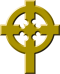                 Iona College Mathematics departmentYear 11 Mathematics “Investigating relationships” must involve, as described on page 4, making links between tables, equations and graph, demonstrating knowledge of concepts and terms and communicating using appropriate numeric, symbolic or graphical representations.Relational thinking involves one or more of:selecting and carrying out a logical system of stepsconnecting different concepts and representationsdemonstrating understanding of conceptsforming and using a model, and relating findings to a context or communicating thinking using appropriate mathematical statementsExtended abstract thinking involves one or more of:devising a strategy to investigate or solve a problemdemonstrating understanding of abstract conceptsdeveloping a chain of logical reasoning or proofforming a generalization and using correct mathematical statements or communicating mathematical insightLearning Objectives Teaching ProgrammeUNIT TITLE1.3 Graphs – Investigate relationships between tables, equations and graphs1.3 Graphs – Investigate relationships between tables, equations and graphs4 creditsExternalYear 11Curriculum Level 6Duration: 8 weeksAchievement Objectives:In a range of meaningful contexts, students will be engaged in thinking mathematically and statistically.  They will solve problems and model situations that require them to:find optimal solutions, using numerical approaches (L6)solve linear equations and inequations, quadratics and simple exponential equations and simultaneous equations with two unknownsrelate graphs, tables, and equations to linear, quadratic and simple exponential relationships found in number and spatial patternsrelate rate of change to the gradient of the graphAchievementAchievement with MeritAchievement with ExcellenceInvestigate relationships between tables, equations and graphsInvestigate relationships between tables, equations and graphs, using relational thinkingInvestigate relationships between tables, equations and graphs, using extended abstract thinkingAssessment:This is an external achievement standard to be sat in November.Calculators are permitted.  Key Competencies highlighted in this unitKey Competencies highlighted in this unitHow students will be encouraged to develop the selected competency or competencies during the unitThinking:- create models, apply, make conjectures, seek patterns and generalizations, generalise, think logically, ask questions, solve problems in new situations, synthesise, select appropriate methods, Students will be practising questions, apply skills in context and make their own revision notesStudents will make connections with tables, equations and graphsUsing language, symbols and texts:- understand mathematics as a language, use variables, interpret  and use mathematical symbols, know and use mathematic conventions, interpret word problemsStudents will draw and interpret graphs.Students will  present ideas logically and set out working in sequential order when solving simultaneous equationsRelating to others:- co-operate, work together on problems, work in groups, listen actively, collaborateStudents will collaborate together on problemsStudents will work in groups to solve problemsManaging self:- work independently, demonstrate resilience, manage time effectively, set goals, self assessment, reflect, be self-motivated, complete prepStudents will complete prepStudents will work independently when requiredStudents will demonstrate perseveranceParticipating and contributing:- works in groups with everyone contributing, assist others, build on prior knowledge, share equipment and resourcesStudents will work together to develop understanding of the topic Iona values highlighted in this unitIona values highlighted in this unitHow students will be encouraged to develop the selected value or values during the unitCompassion- students will be encouraged to work cooperatively together understanding each others needs- asking questions, pursuing further investigation- aiming for personal best and showing perseverance- develop an understanding of how tables, graphs and equations are connectedRespect – for themselves, others and human rights- students will be encouraged to work cooperatively together understanding each others needs- asking questions, pursuing further investigation- aiming for personal best and showing perseverance- develop an understanding of how tables, graphs and equations are connectedIntegrity – honesty, acting responsibly and ethically- students will be encouraged to work cooperatively together understanding each others needs- asking questions, pursuing further investigation- aiming for personal best and showing perseverance- develop an understanding of how tables, graphs and equations are connectedCuriosity- students will be encouraged to work cooperatively together understanding each others needs- asking questions, pursuing further investigation- aiming for personal best and showing perseverance- develop an understanding of how tables, graphs and equations are connectedResilience- students will be encouraged to work cooperatively together understanding each others needs- asking questions, pursuing further investigation- aiming for personal best and showing perseverance- develop an understanding of how tables, graphs and equations are connectedUnderstanding- students will be encouraged to work cooperatively together understanding each others needs- asking questions, pursuing further investigation- aiming for personal best and showing perseverance- develop an understanding of how tables, graphs and equations are connectedAchievement Standard 1.3 - GraphsAchievement Standard 1.3 - GraphsAchievement Standard 1.3 - GraphsAchievement Standard 1.3 - GraphsInvestigate relationships between tables, equations and graphs                   4 credits                             ExternalInvestigate relationships between tables, equations and graphs                   4 credits                             ExternalInvestigate relationships between tables, equations and graphs                   4 credits                             ExternalInvestigate relationships between tables, equations and graphs                   4 credits                             ExternalAchievement:I canGammaNulakeAchievement:graph coordinatesAchievement:identify linear relationships3.0271,95Achievement:graph linear functions from plotting points and gradient-intercept method8.01-8.0374-80Achievement:graph functions of the form 8.0482Achievement:solve problems involving rate of change85-87Achievement:solve simple simultaneous equations6.01-6.0789-91Achievement:Identify quadratic relationships3.03102-103Achievement:draw parabola including transformations and factored form9.01,9.04105-116Achievement:plot and draw exponential relationships137,  138Merit:I canGammaNulakeMerit:form and solve simultaneous equations6.0892Merit:use tables to determine whether patterns are linear and find rules3.0296-100Merit:interpret graphs8.0598, 99Merit:draw parabolae of the form  where 9.02119Merit:draw parabolae of the form  where y has to be factorised9.04122, 123Merit:find equations of parabolic graphs9.04, 9.06, 9.07126, 127Merit:find rules for quadratic patterns3.03129-135Merit:find rules for exponential patterns140Excellence:I canGammaNulakeExcellence:devise a strategy to investigate a situationExcellence:Identify relevant concepts in contextExcellence:develop a chain of reasoning or proofExcellence:form a generalisationNo of LessonsLearning OutcomesGammaNulake EASOther1 Interpreting points on a graphHuman graphsGraphs worksheet1Plotting co-ordinatesWorksheetPuzzlesheets5Linear graphs   y = number   x = number   plotting points to draw graphs   y = mx + c (use GC to discover)   x and y intercept method  ax+by = c type   Given graph, write equationPg 99     Ex 8.01Pg 100   Ex 8.02  + Ex  8.03Pg 106   Ex 8.04Pg 74Pg 77-80Pg 811Linear PatternsPg 30  Ex 3.02Pg 93-1001Distance – time graphsOther practical graph situations interpreting gradientPg 108   Ex 8.05Pg 83-874Sketching quadratic graphs   Plot points for y = x2  and y = -x2   Transformations:      y = x2 ± c      y = (x ± c)2      y = ax2    X and Y intercept method    Given graph, write equation    ApplicationsPg 116   Ex 9.01Pg 119   Ex 9.02Pg 122   Ex 9.04Pg 124   Ex 9.06Pg 125   Ex 9.07Pg 103Pg 109Pg 117Pg 113Pg 1242Quadratic Patterns Pg 35  Ex 3.03Pg 1292Exponential Relationships:Filling in table and drawing graphExponential PatternsPg 136Pg 1391Graphs Summary2Solving Simultaneous Equations Pg 77   Ex 6.01 – 6.09Pg 88-92GC – drawing graphsGC – solver mode (bubble diagrams to make y= equations)Substitution method1Revision Past NCEA papers0AssessmentPart of School End of Year Exam